Теория вероятности и математическая статистика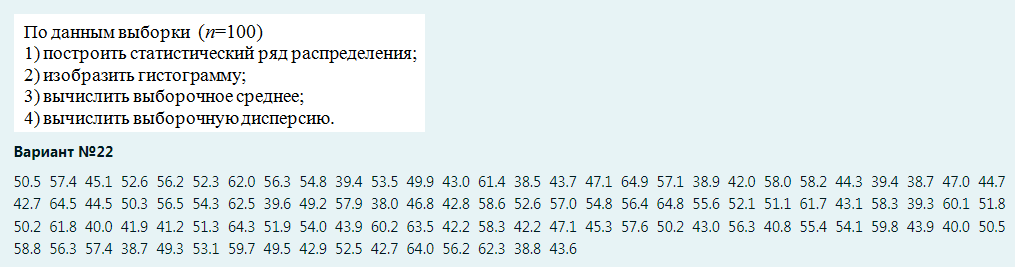 